РОССИЙСКАЯ ФЕДЕРАЦИЯРОСТОВСКАЯ ОБЛАСТЬМУНИЦИПАЛЬНОЕ ОБРАЗОВАНИЕ «ШОЛОХОВСКОЕ ГОРОДСКОЕ ПОСЕЛЕНИЕ»СОБРАНИЕ ДЕПУТАТОВ ШОЛОХОВСКОГО ГОРОДСКОГО ПОСЕЛЕНИЯРЕШЕНИЕот __.03.2023  № __р. п. ШолоховскийО внесении изменений в решениеСобрания депутатов Шолоховскогогородского   поселения     от27 .12.2022  года  № 65В соответствии со статьями 169 и 184.1 Бюджетного кодекса Российской Федерации, статьей 58 Устава муниципального образования «Шолоховское городское поселение», Собрание депутатов Шолоховского городского поселения р е ш и л о:1. Внести в решение Собрания депутатов Шолоховского городского поселения от 27 декабря 2022 года № 65 «О бюджете Шолоховского городского поселения Белокалитвинского района на 2023 год и на плановый период 2024 и 2025 годов» следующие изменения:1) Пункты 1,2 части 1 изложить в следующей редакции:«1) прогнозируемый общий объем доходов местного бюджета в сумме 232 381,7 тыс. рублей;2) общий объем расходов местного бюджета в сумме 238 100,5 тыс. рублей»; 2) абзацы 3 и 4 части 14 изложить в следующей редакции:«Государственному унитарному предприятию Ростовской области «Управление развития систем водоснабжения» в целях ограничения роста размера платы граждан за коммунальные услуги в 2023 году в сумме 185,4 тыс. рублей, в 2024 году 0,0 тыс. рублей, в 2025 году 0,0 тыс. рублей.Обществу с ограниченной ответственностью «Донэнерго Тепловые сети» (ООО «ДТС») в целях ограничения роста размера платы граждан за коммунальные услуги в 2023 году в сумме 9 697,7 тыс. рублей, в 2024 году 9 837,9 тыс. рублей, в 2025 году 9 837,9 тыс. рублей.3) приложение 1 изложить в следующей редакции: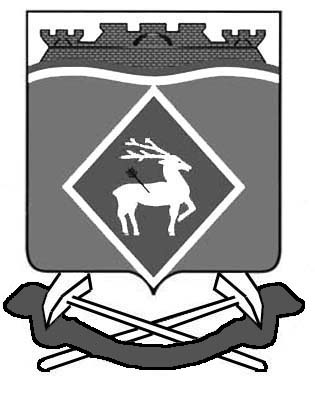 